Как создать новый артикул рамы – створки – импоста – штульпа - дополнительного профиля.Открыть базы.Выбрать Базовые профили  Рамы или Створки или Импосты или Штульпы или Соеденительные профили.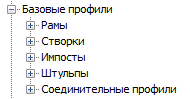 Нажать кнопку Новая .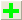 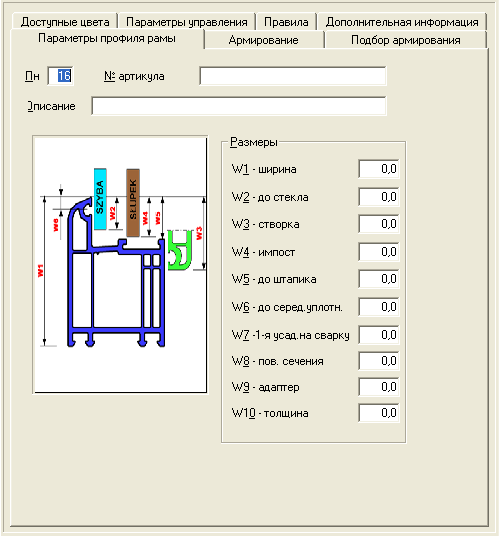 4. В форме вновь созданного артикула указать № артикула в одноименном поле.5. В поле Описание указать название артикула, например Salamander 2D Рама 60 мм.6. Заполнить поле Размеры согласно данным технического каталога профильной системы.Рама: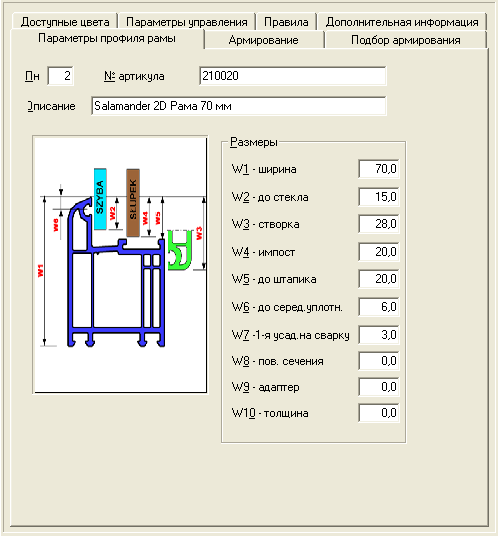 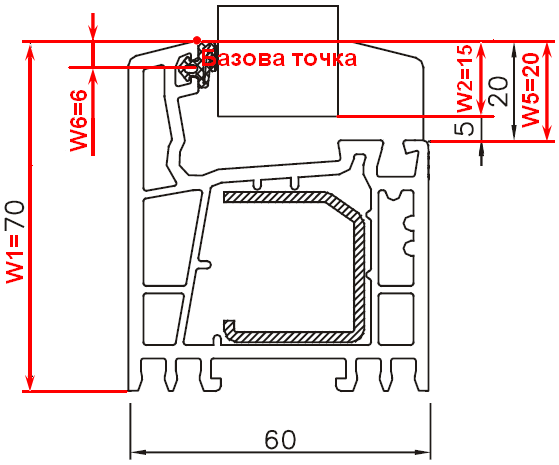 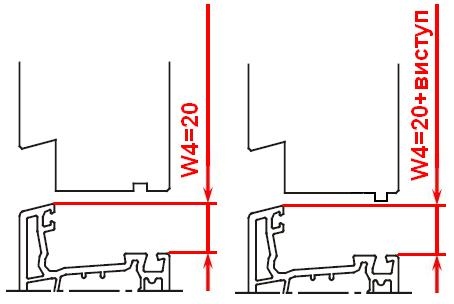 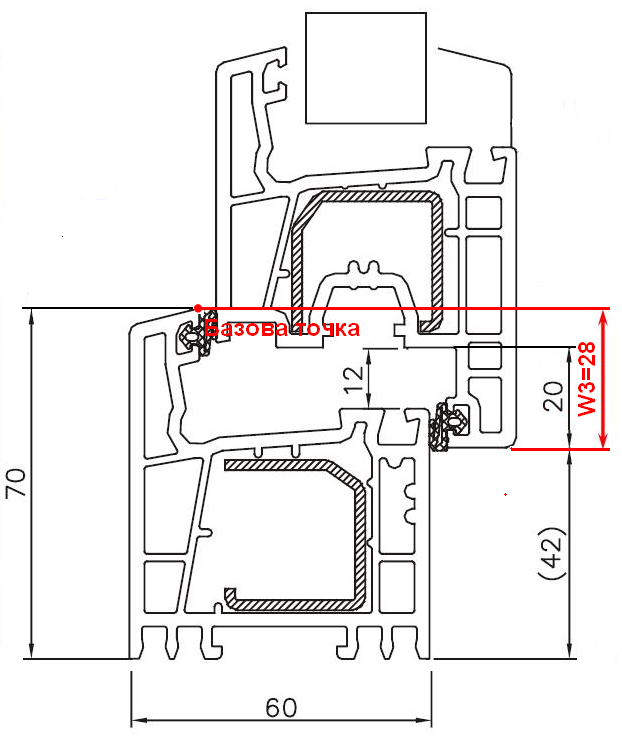 Створка: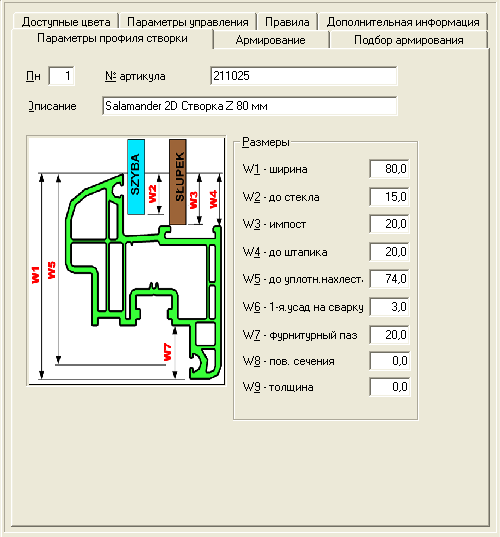 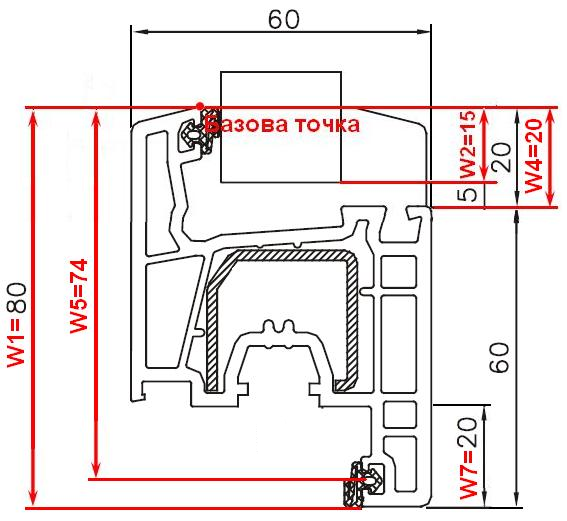 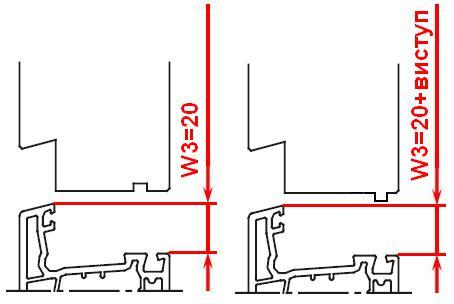 Импост: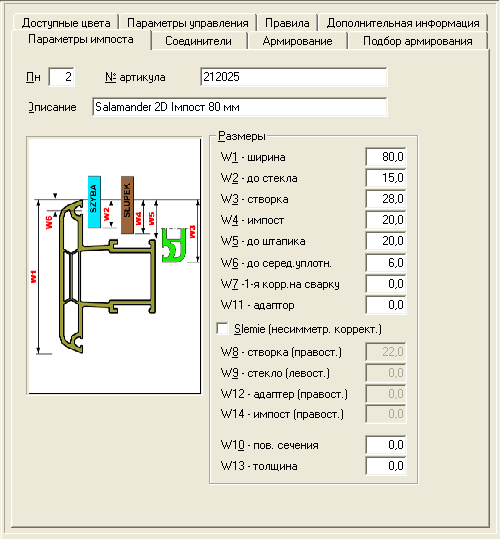 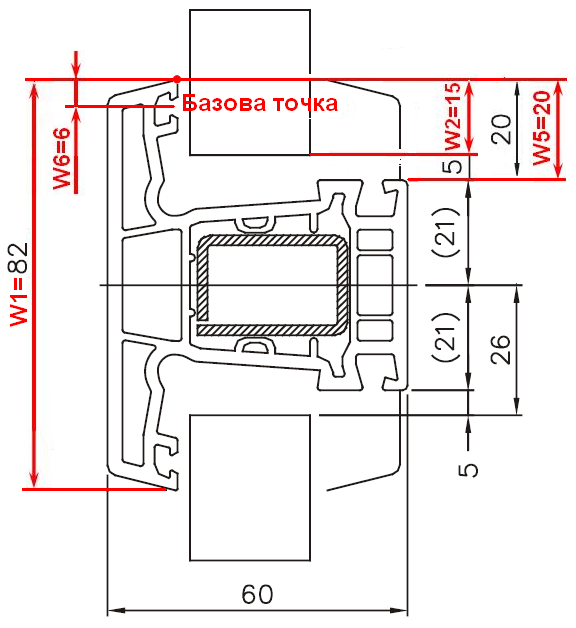 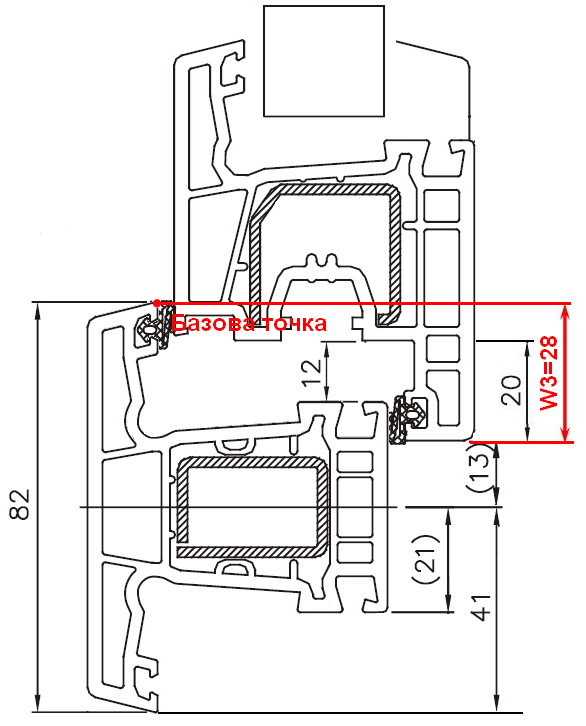 Штульп: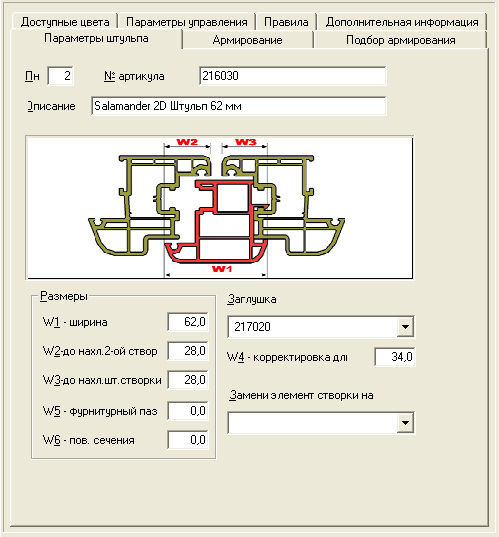 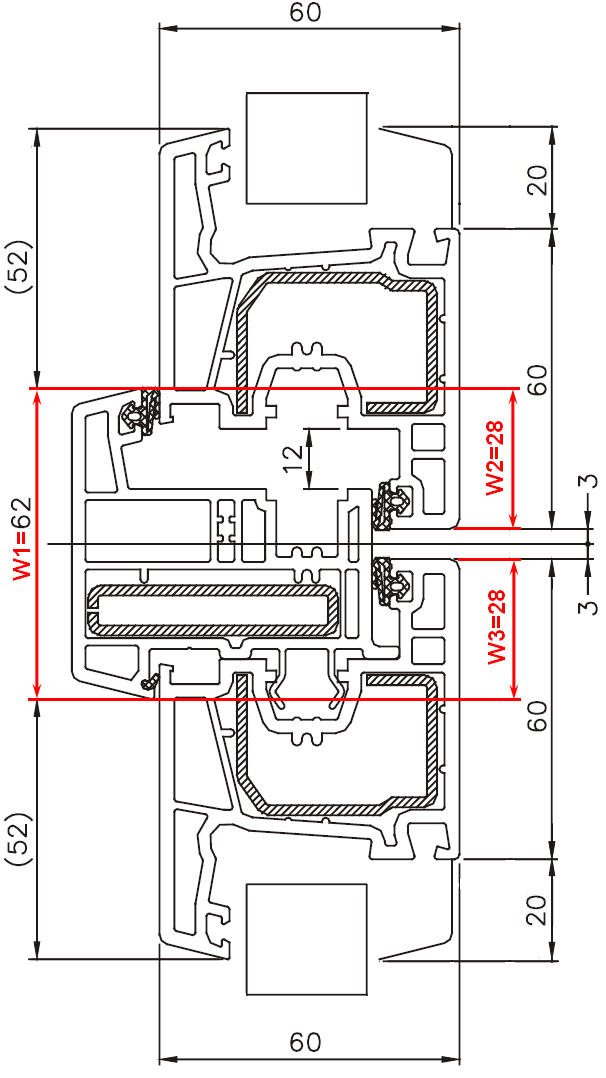 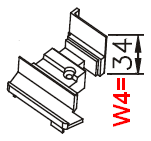 Зайти на закладку Армирования.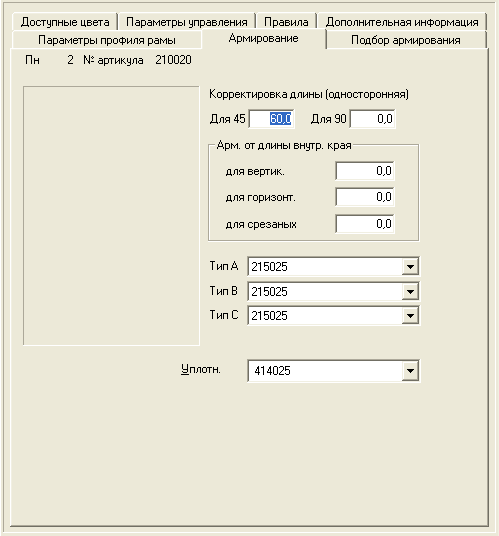 В поле Корректировка длины (односторонняя) Для 45 указать величину корректировки (как правило ширина профиля минус ).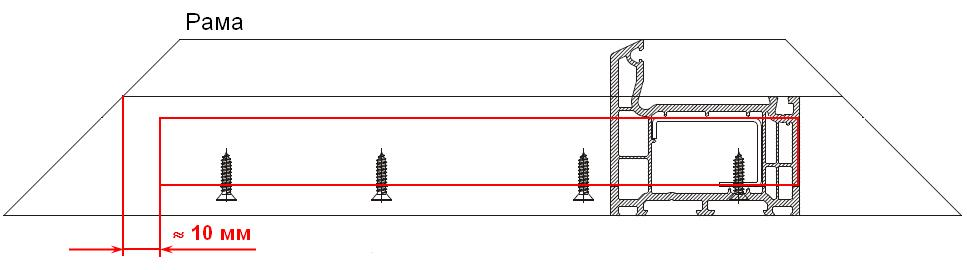 В полях Тип А, Тип В, Тип С выбрать слабое, стандартное и усиленное армирование соответственно, которое устанавливается в данный профиль (армирование должно содержаться в разделе Армирование).В поле Уплотнитель выбрать нужное уплотнение притвора (уплотнение притвора должно содержаться в разделе Уплотнитель).Зайти на закладку Доступные цвета.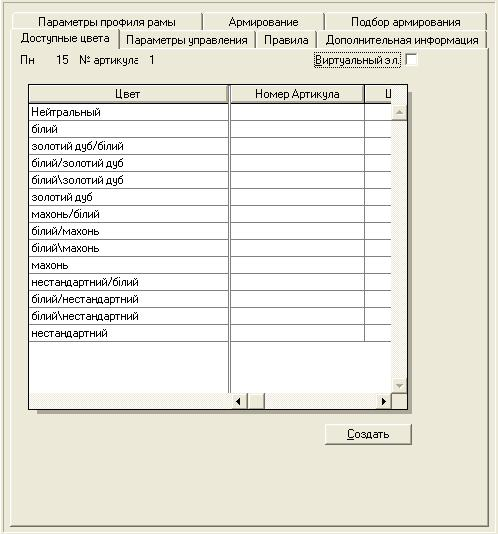 Нажать кнопку Создать.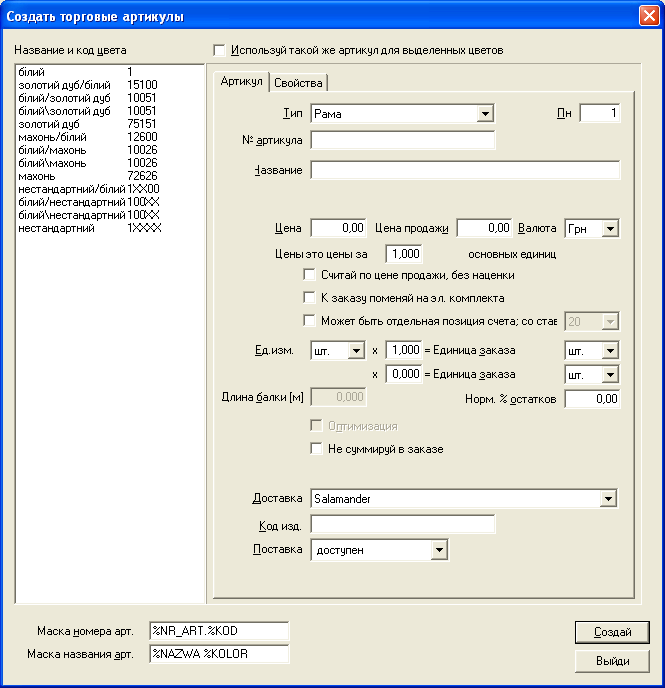 Выбрать цвет ламинации, для которых необходимо создать торговый артикул.В поле Название указать название артикула, например Salamander 2D Рама .В поле Валюта указать необходимую валюту.В поле Единица измерения указать необходимую еденицу измерения (для профиля – пм).В поле Длина балки (м) указать фактическую длину балки.В поле Нормативний % отхода указать, какой процент отходов будет закладываться в стоимость изделия.Если по данному артикулу будет проводиться оптимизация, необходимо  поставити метку Оптимизация.Если данный артикул можно резать по две балки, необходимо поставить метку Разать по две балки.В поле Поставщик вибрать название поставщика.Нажать кнопку Создать.В результате перечисленных действий в разделе Коммерческие данные  Цены  Рамы будут созданны коммерческие данные даного профиля.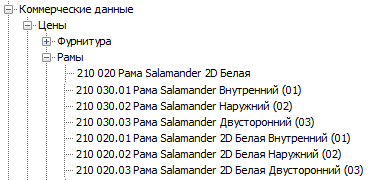 В формуляре каждого торгового артикула указать его закупочную цену в выбранной валюте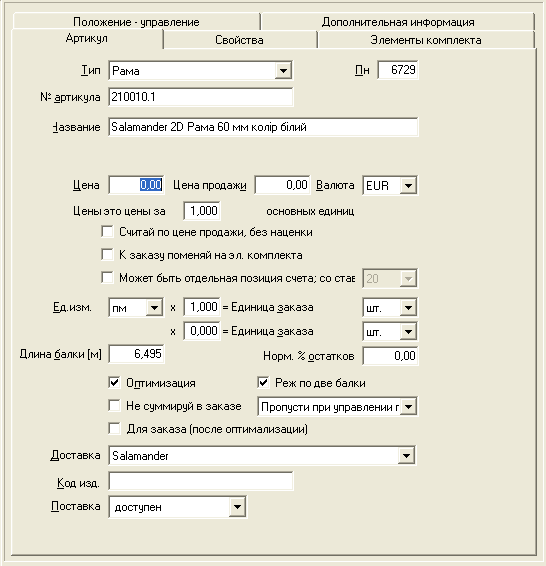 Техничний роздел базы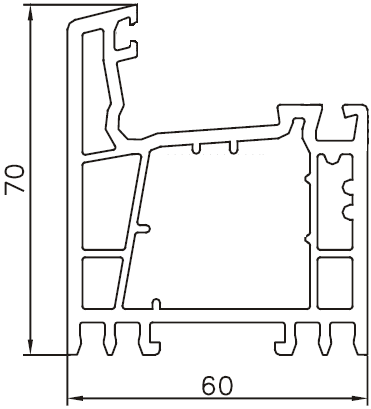 Рама Технический артикул - вноситься один раз.Указываются технические параметры.Технические параметры не зависят от способа и цвета ламинацииКоммерческий раздел базыРама  цвет белыйКоммерческий артикул – создается автоматически           для каждого способа цвета ламинации.Указываются коммерческие параметры.Привязка осуществляется через доступные цвета.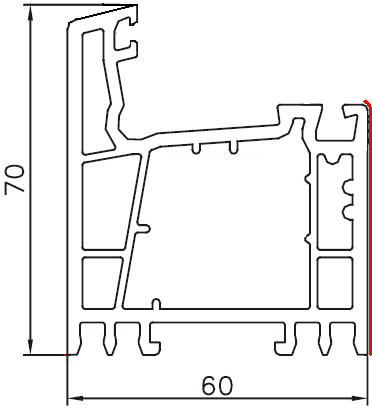 Рама  цвет золотой дуб внутрянняя ламинацияКоммерческий артикул – создается автоматически           для каждого способа цвета ламинации.Указываются коммерческие параметры.Привязка осуществляется через доступные цвета.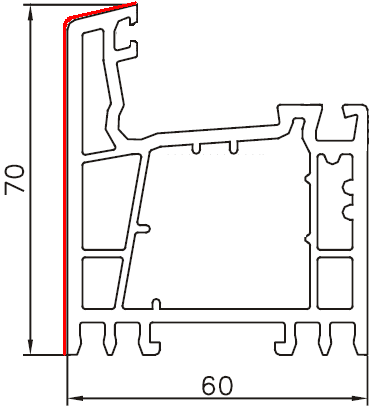 Рама  цвет золотой дуб внешняя ламинация Коммерческий артикул – создается автоматически           для каждого способа цвета ламинации.Указываются коммерческие параметры.Привязка осуществляется через доступные цвета.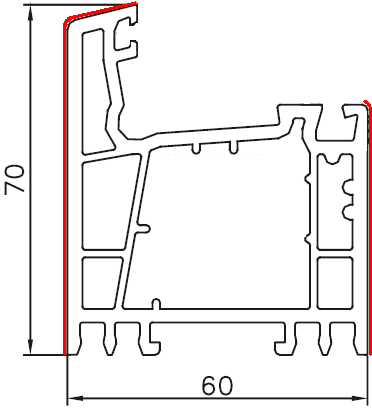 Рама  цвет золотой дуб двухсторонняя ламинация Коммерческий артикул – создается автоматически           для каждого способа цвета ламинации.Указываются коммерческие параметры.Привязка осуществляется через доступные цвета.